Laying Up Supper at Colne Yacht ClubWaterside, Brightlingsea, Colchester CO7 0AX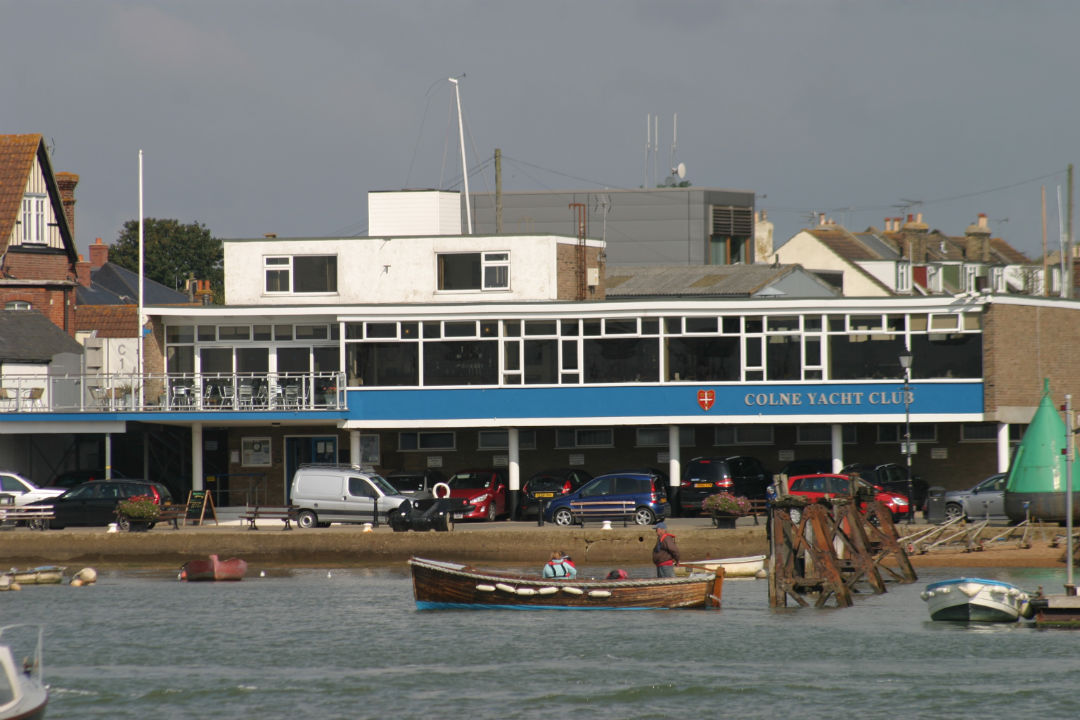 17th October 2015 19:30 for dinner at 20:00Our Laying up Supper this year will be at the Colne Yacht Club.  This is somewhere we’ve had successful lunches in the past – It is a very scenic location overlooking the busy port of Brightlingsea and we’d like to invite members of local yacht clubs to join us so please pass this on.  The menu is excellent and the company at these events always convivial.THOSE NOT ALREADY MEMBERS OF THE CRUISING ASSOCIATION WHO JOIN THE CA ON THE NIGHT WILL GET THEIR MEALS FREE!!!! STARTERS Deep Fried Brie Wedges and Cranberry Sauce orGoat’s Cheese Salad, Parma Ham, honey + lime dressingorSmoked Salmon Cornets, dill mayo tartlet with lime DressingMAINS Pan-fried Chicken stuffed with mozzarella and sundried tomatoes with madeira sauce orBraised Lamb Shank, cooked in mint and red wine sauce orSalmon fillet en croute, with dill cream sauceor(V) Shallot and Red onion Tarte Tatin or(V) Brie, Roasted Veg and sundried tomato flan All served with seasonal vegetablesDESSERTS Chocolate and Baileys Cheesecake orRaspberry Pavolva with raspberry coulis orGinger and Golden Syrup Pudding with creamy custardFollowed by Cheese and Biscuits / CoffeePRICE PER HEAD: £29.95 (VAT included)Booking form attached.Please Forward Completed Form preferably by email To: E-mail: mailto:essex@cruising.org.ukTel: 01621 783674 Post: John Blakesley, Section Secretary, 115, Leslie Park, Burnham-on-Crouch, Essex, CM0 8SYMenu – Please indicate numbers for each option. After dinner a cheese board, coffee and mints are included in the price.PLEASE BOOK BY FRIDAY 9th October 2015Please calculate your costs below for the eventPlease indicate which one of the following payment options you prefer:☐I enclose a cheque for £____.____ (cheque payable to: Cruising Association – Essex Section).☐I prefer using online transfer and will transfer the following amount £____.___Online transfer the bank details are as follows:Bank: NatWest Sort Code: 60-22-06 Account No. 96421053.Please also provide the following details:Cruising Association WebsiteLink to CYC website Google map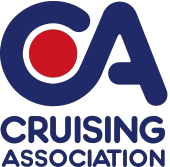 Laying up Supper Booking Form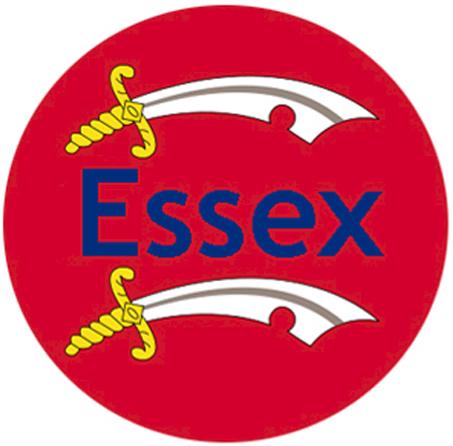 Saturday 17th October 2015 - 7:30pm For 8pmColne Yacht ClubWaterside, Brightlingsea, Colchester CO7 0AXCOURSENameNameName NameNameNameNameSTARTERSSTARTERSSTARTERSSTARTERSSTARTERSSTARTERSSTARTERSSTARTERSDeep Fried Brie Wedges and Cranberry Sauce Or:Or:Or:Or:Or:Or:Or:Or:Goat’s Cheese Salad, Parma Ham, honey + lime dressingOr:Or:Or:Or:Or:Or:Or:Or:Smoked Salmon Cornets, dill mayo tartlet with lime DressingMAIN COURSESMAIN COURSESMAIN COURSESMAIN COURSESMAIN COURSESMAIN COURSESMAIN COURSESMAIN COURSESPan-fried Chicken stuffed with mozzarella and sundried tomatoes with madeira sauce Or:Or:Or:Or:Or:Or:Or:Or:Braised Lamb Shank, cooked in mint and red wine sauce Or:Or:Or:Or:Or:Or:Or:Or:Salmon fillet en croute, with dill cream sauceOr:Or:Or:Or:Or:Or:Or:Or:Shallot and Red onion Tarte Tatin VOr:Or:Or:Or:Or:Or:Or:Or:Brie, Roasted Veg and sundried tomato flan VDESSERTDESSERTDESSERTDESSERTDESSERTDESSERTDESSERTDESSERTChocolate and Baileys Cheesecake Or:Or:Or:Or:Or:Or:Or:Or:Raspberry Pavolva with raspberry coulis Or:Or:Or:Or:Or:Or:Or:Or:Ginger and Golden Syrup Pudding with creamy custardMembers of CA, Guests and visitorsDinner @ £29.50 eachTotal Cost:£________Name:Tel:Address:Address:E-mail:E-mail: